10th December 2015Dear Parents/Guardians,Information for our Party Day!(Thursday 17th December 2015)Children can come to school in non-uniform (party clothes). As well as this, the children should bring in a small paper plate of party food, a carton drink and a party hat (optional). This should be brought in to school in a named bag, so as to avoid confusion. Please note that the party food is in addition to the children’s normal lunch!PLEASE ENSURE THAT ALL FOOD IS NUT FREEWith thanks,Year 6 Team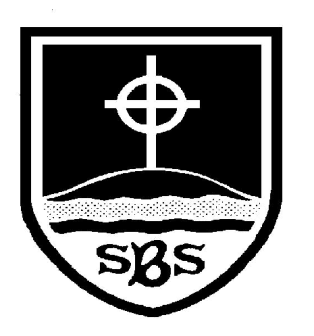 St Bridget’s C of E Primary SchoolSt Bridget’s Lane, West Kirby, Wirral CH48 3JTTel: 0151 625 7652 Headteacher: Mr Neil Le Feuvre Email: schooloffice@stbridgets.wirral.sch.ukWebsite: https://st-bridgets.eschools.co.uk/site Together Everybody Achieves More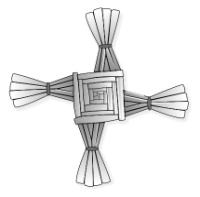                 Faith, Hope and Love